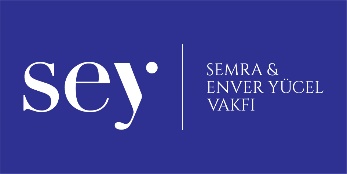 ETKİNLİK ADI	: Vur VurabilirsenSEVİYE		: Ortaokul KademesiAMAÇ		: Atma-tutma ve el-göz koordinasyonunu geliştirmekMEKÂN		: EvMALZEME		: Tuvalet kâğıdı, sehpa ve çorapAÇIKLAMA		: Oyun 2 veya daha fazla kişiyle oynanabilir. İlk önce tuvalet kağıtları bir sehpa üzerine 3-2-1 adet olacak şekilde üst üste dizilir. İç içe geçirilerek top şeklini alan çorap tuvalet kağıtlarına 3-4 metre mesafede yere konulur. Atışı yapacak oyuncular aynı anda kendi etrafında 5 tur dönerek yerden aldığı çorabı tuvalet kağıtlarına atarak sehpanın üzerinden yere düşürmeye çalışacaktır. Tuvalet kağıtlarının hepsini ilk önce yere düşüren kişi oyunu kazanır.